Письмо  Деду  Морозу.   Каждый ребенок пишет к Новому году письмо Деду Морозу и каждому ребенку очень хочется получить ответ от настоящего Деда Мороза. Письма на почту Деда Мороза приходят круглый год.  В этом году Почте Деда Мороза исполняется уже 20 лет от исчисления   Указа Деда Мороза  в 2001г. Все почтальоны России прекрасно знают, куда направлять детские письма. В  календаре есть специальный день, 4 декабря – День написания писем Деду Морозу.  Дошколята  знают, что  российский Дед Мороз живет в Великом  Устюге,  где в этот день открывают специальный почтовый ящик, в который можно опустить письма с поздравлениями и Новогодними пожеланиями. Такой ящик есть и в нашей группе. По традиции, все дети написали поздравления Деду Морозу,  свои заветные мечты  и пожеланиями перед Новым годом. Все дружно опустили  письма  в почтовый ящик «Письмо Деду Морозу».  И какой же восторг был у них, когда они отправляли письма. Каждый человек сохраняет в памяти радостное чувство ожидания от подарков под елкой и Новогодних событий.  Самый волшебный праздник уже на пороге. Нужно только в него по - настоящему верить!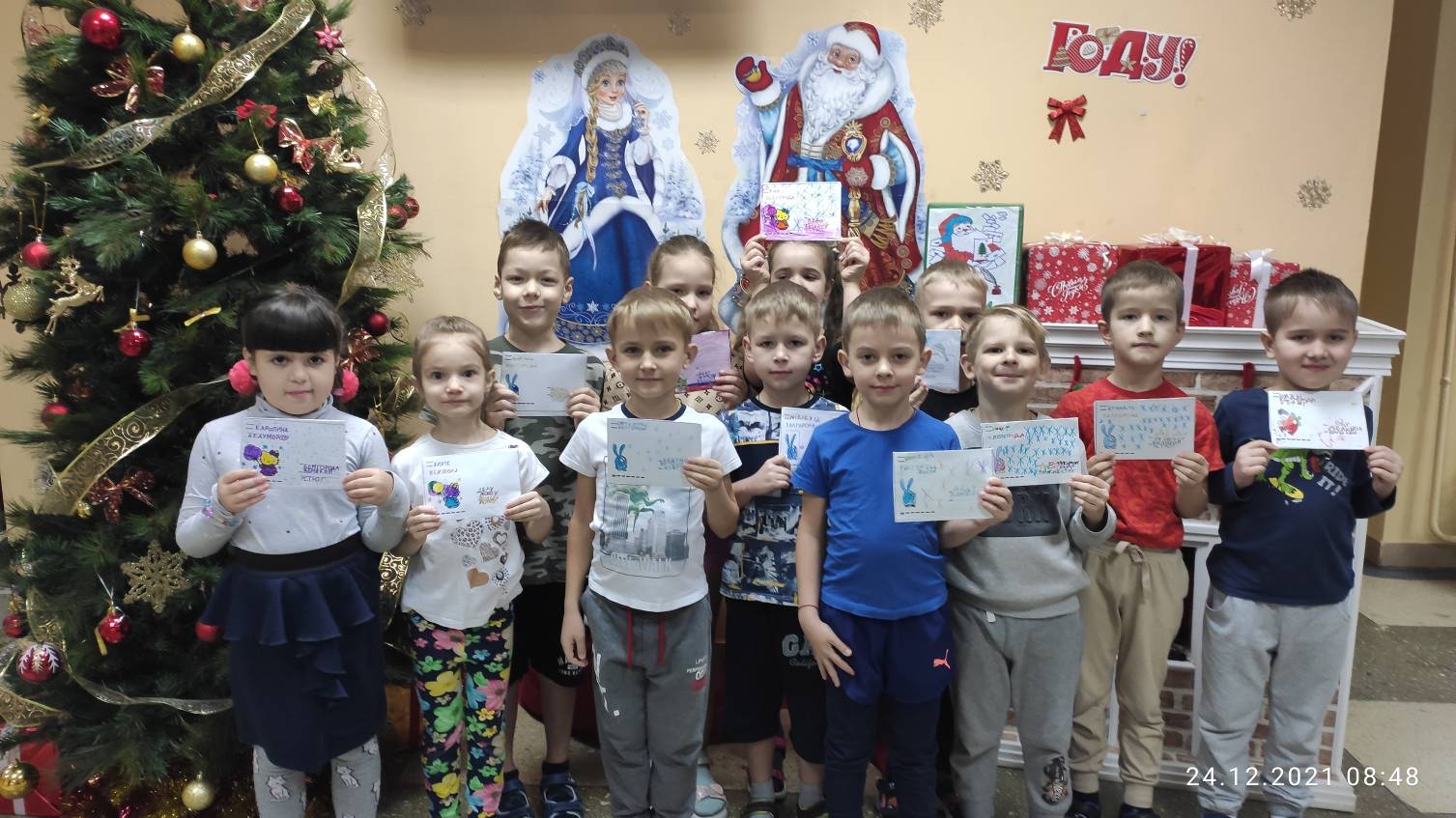 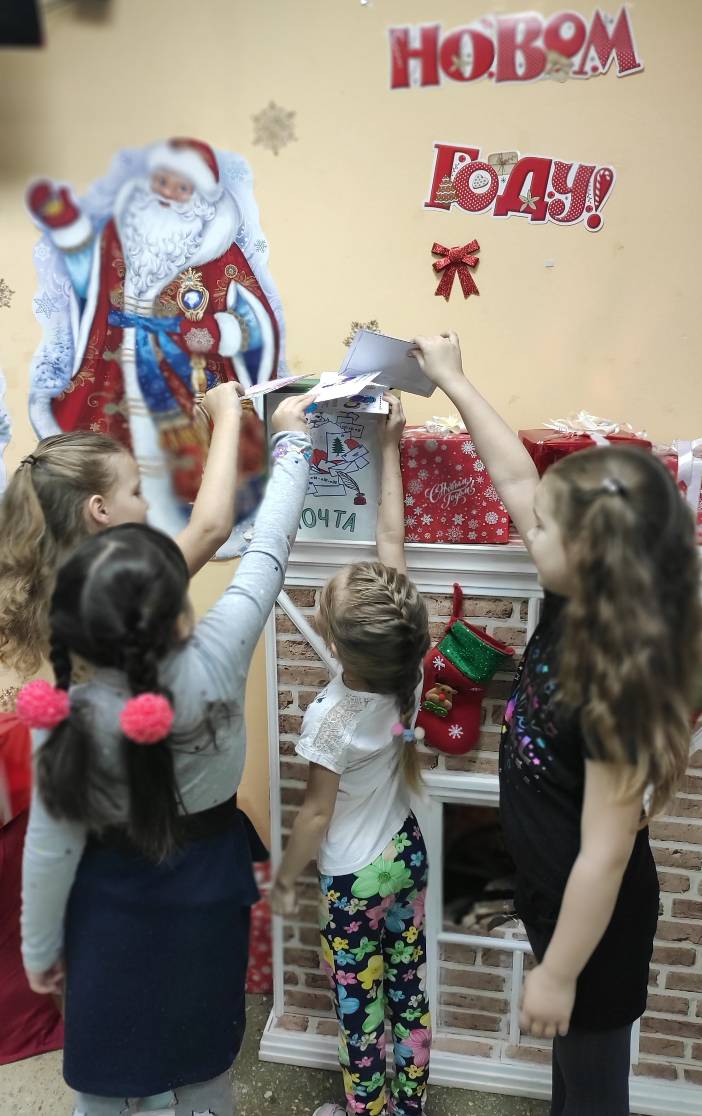 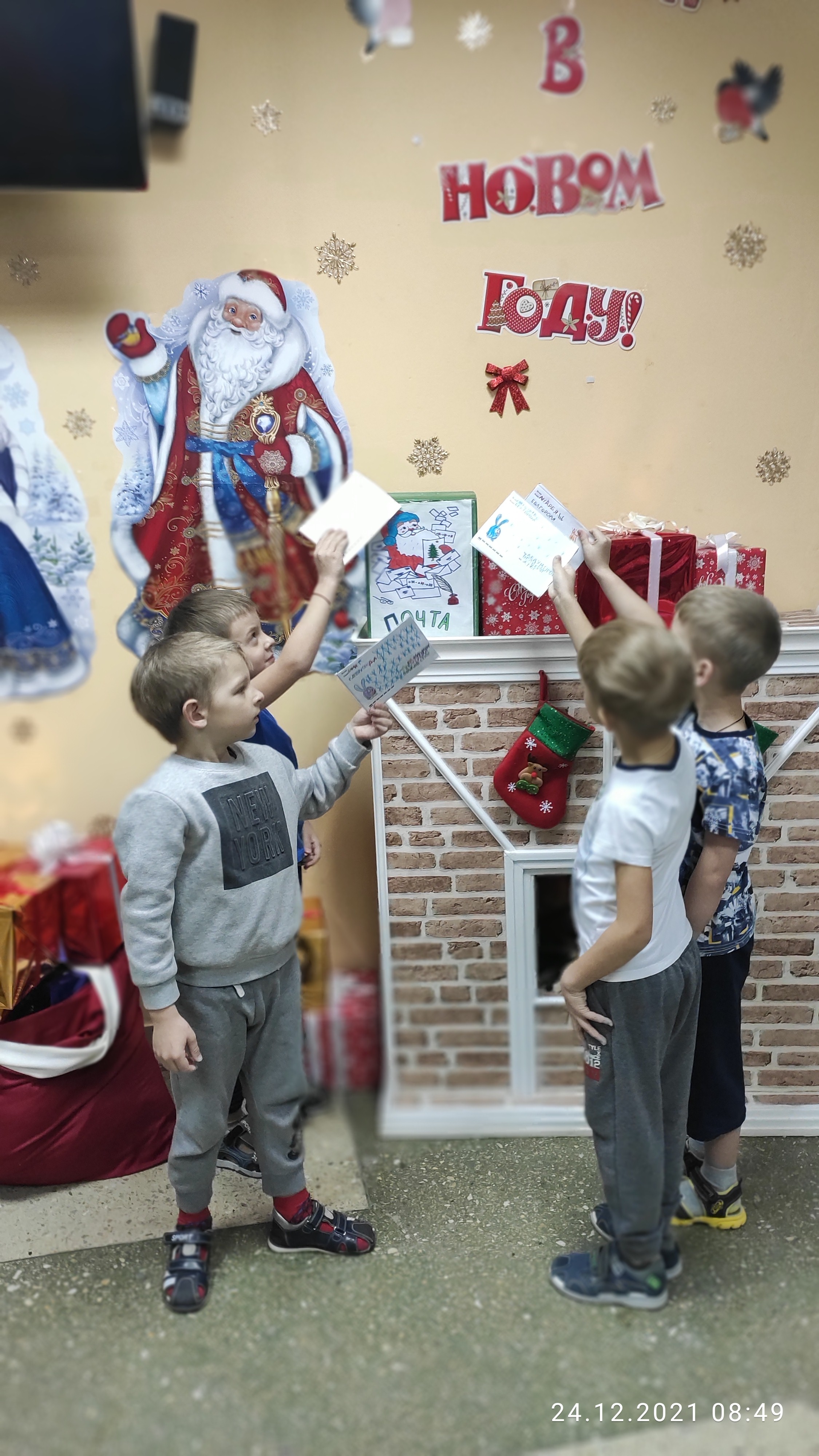 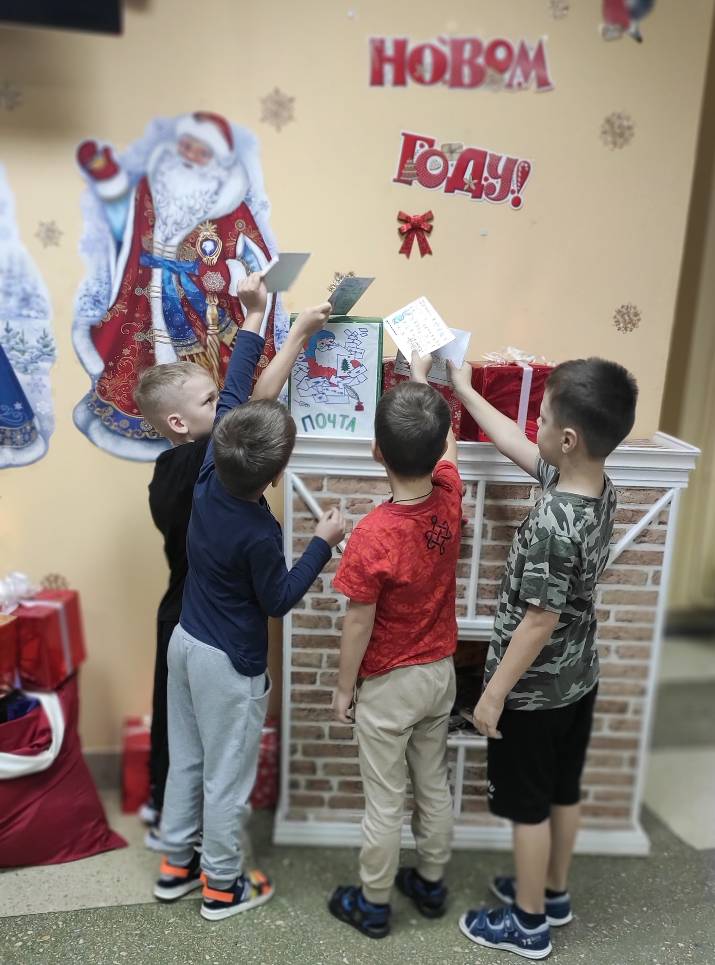 